Краевое государственное  казенное образовательное учреждение для детей-сирот и детей, оставшихся без попечения родителей, «Специальная (коррекционная) школа-интернат №4 для детей-сирот и детей, оставшихся без попечения родителей, с ограниченными возможностями здоровья, VIII вида»Открытый урок по «Русскому языку» во 2 классеТема: Название действия, отвечающее на вопрос что делает?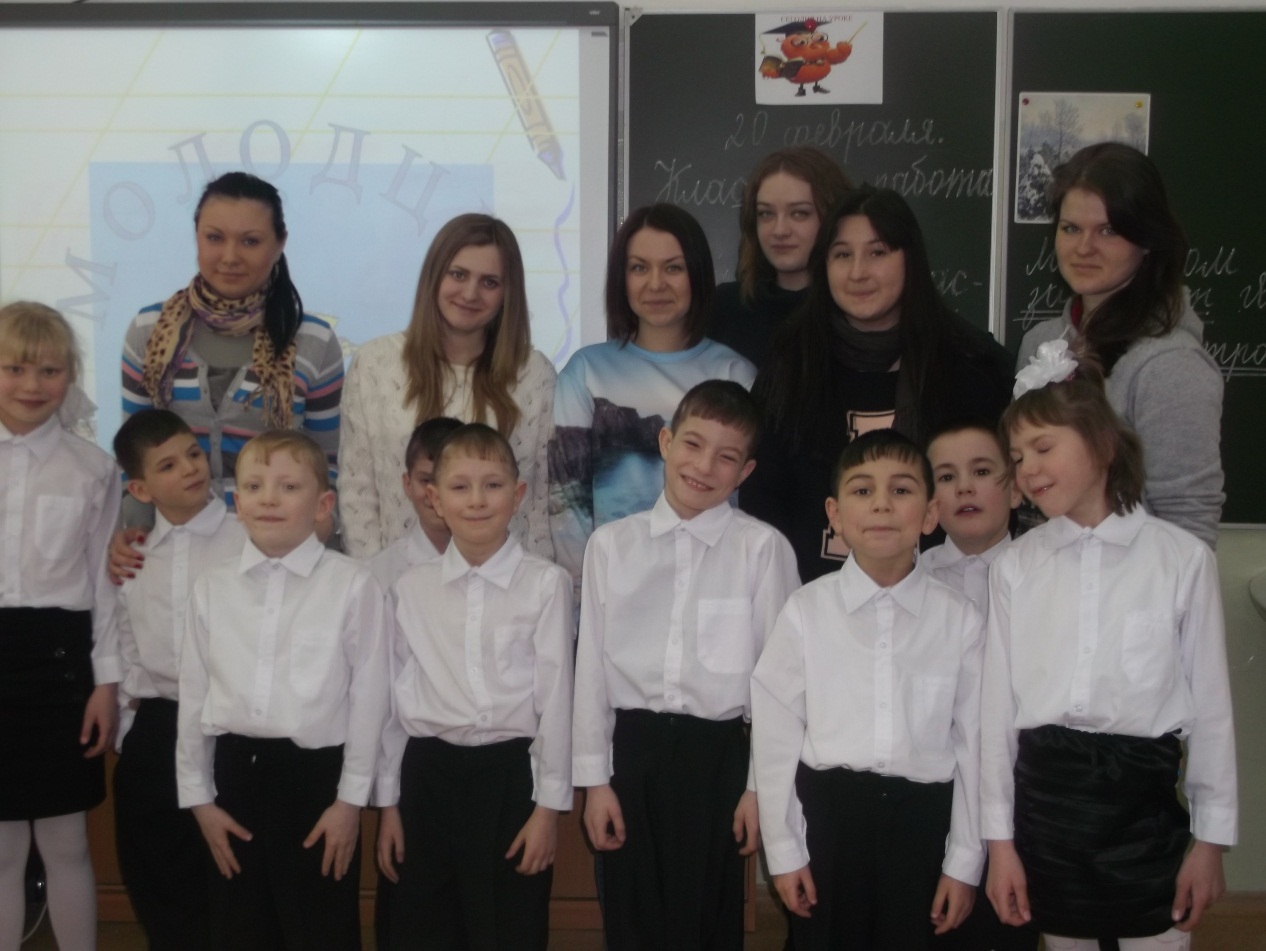 Составила:Тезева Елена МихайловнаУчитель начальных классовг.Хабаровск 2014гКонспект открытого урока  по русскому языку Тема:   Название действия, отвечающее на вопрос что делает?  Цель: дать возможность учащимся познакомиться с названием действия, отвечающее на вопрос что делает?Образовательные: формировать знания и умения учащихся в названии действий, отвечающее на вопрос что делает?Коррекционно-развивающие: развивать зрительное и слуховое восприятие, внимание учащихся;корригировать внимание, образное восприятие, логическое мышление, долговременную память, мелкую моторику рук, звукопроизношение.Воспитательные: воспитывать положительную мотивацию, аккуратность при письме, дисциплинированность, взаимоуважение, прилежание.Оборудование: компьютер, интерактивная доска, карточки для дидактической игры, карточки с индивидуальными заданиями.Тип урока: новая тема.Ход урока:№ВремяСодержаниеОтветы детей (примечания)1.2.3.4.5.6.7.8.9.10.11.12.13.14.1 мин2 мин1мин2мин3 мин2 мин3 мин1 мин7мин1мин7мин3 мин2 ми1 мин           1. Организационный момент.Каждый день – всегда, везде,На занятиях, в игреСмело, чётко говоримИ тихонечко сидимНу–ка  проверь, дружок,Ты готов начать урок?Всё ль на месте, Всё ль в порядке,Ручка, книжка и тетрадка?Все ли правильно сидят?Все ль внимательно глядят?Каждый хочет получитьТолько лишь оценку «5»2.Проверка домашнего задания:Что нам было задано на дом3. Постановка цели урокаПосмотрите ребята кто это летает? (бабочка)Давайте зададим вопрос к её действию? -Как вы думаете, какова же тема нашего урока? (слова, отвечающие на вопросы: Что делает?)-Какова же цель нашего урока? (научиться находить такие слова в предложении, ставить к ним вопросы) Совершенно верно, на сегодняшнем уроке мы должны научиться находить такие слова в предложениях, тексте; научиться задавать к ним вопросы; узнать, что они обозначают.6. Чтение и разбор правила. Слова, которые отвечают на вопрос что делает? – это называние действий.Пальчиковая гимнастика4. Работа в тетради- Назовите, какое сегодня число?  - День недели?- Запишите число и классная работа. 5.Словарные словаРебята, посмотрите на слайд.-Прочитайте слова, самостоятельно спишите их, вставив пропущенные буквы.Погода, человек, карандаш, воробей, оранжевый.Теперь проверим, правильно ли вы вставили буквы.-Поднимите руку те, кто не сделал ни одной ошибки. Молодцы.-Какие вопросы можно задать к этим словам? А что они обозначают?Работа в тетради по слайдуПрочитайте слова на доске и поставьте к ним вопрос? Разделите слова на 2 группы.     Бабочка, рисует,  светит, скамейка, поёт, волк, кассета, спит, сосна, думает.  На какие вопросы отвечают эти слова? (кто? что?) и Что делает?Физминутка.А теперь отдохнем. И в этом нам помогут слова-действия.Покачайтесь,Покружитесь,Потянитесь,Распрямитесь,Приседайте,приседайте,Пошагайте,пошагайте.Встаньте на носок, на пятку,Поскачите-ка вприсядку,Глубоко теперь вздохните,Сядьте тихо, отдохните.-Какие слова помогли нам провести физминутку?6. Работа по учебнику упр №2 стр 121Прочитай слова в рамке (пилит, строит, забивает). На какой вопрос они отвечают? Спиши текст. Вместо вопросов пиши названия действий.Мой брат мастер. Он дружит с инструментами. Пилой он (что делает?) доски. Молотком он (что делает?) гвозди. Брат (что делает?) сарай.Подчеркни двумя чертами слова, которые обозначают действия. Прочитай вслух текст.7.Физминутка для глазЗакрепление.1. Выполнение заданий по индивидуальным карточкам с разным уровнем сложности.1) Вместо точек записать названия действий (карточка №1,  №2)          2) Продолжить цепочку названия действий (карточка №3)3) Вставь пропущенные   буквы в названии действий  (карточка № 4)Подчеркнуть названия действий двумя чертами.7. Итог.Посмотрите на доску.Найдите лишнее слово: Бежит, лежит, сидит, собака.Объясните почему.Что же нового узнали на уроке?9. Рефлексия.Ребята, вы очень хорошо работали на уроке. 15.Домашнеее задание: правило, стр.120, упр.3 стр.121Организационный  моментЦель: включение детей в деятельность,выделение содержательной области.Постановка проблемы«Открытие » нового знания: Цель: Включение детей в ситуацию выбора метода решения проблемыАктуализация знанийЦель: актуализировать ЗУН, необходимых для открытия нового знания,Фиксирование затрудненияДети записывают в тетради число месяц и классная работа«Открытие» детьми нового знания и первичное закрепление.Слова - названия действийСамостоятельная работа в тетрадиПервичное закрепление:Решение типовых заданий. Проговаривание способов решенияФизминуткаПовторение:Включить новое знание в систему знаний, решение задач на повторение и закрепление изученного ранее.Д/З